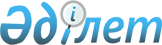 О мерах по реализации Закона Республики Казахстан от 14 января 2013 года "О Государственной образовательной накопительной системе"Распоряжение Премьер-Министра Республики Казахстан от 12 февраля 2013 года № 24-р

      1. Утвердить прилагаемый перечень нормативных правовых актов, принятие которых необходимо в целях реализации Закона Республики Казахстан от 14 января 2013 года «О Государственной образовательной накопительной системе» (далее - перечень).



      2. Государственным органам:



      1) разработать и в установленном законодательством порядке внести на утверждение в Правительство Республики Казахстан проекты нормативных правовых актов согласно перечню;



      2) принять соответствующие ведомственные нормативные правовые акты и проинформировать Правительство Республики Казахстан о принятых мерах.



      3. Контроль за исполнением настоящего распоряжения возложить на Заместителя Премьер-Министра Республики Казахстан Орынбаева Е.Т.       Премьер-Министр                            С. Ахметов 

Утвержден           

распоряжением Премьер-Министра

Республики Казахстан     

от 12 февраля 2013 года № 24-р 

Перечень

нормативных правовых актов, принятие которых необходимо в целях

реализации Закона Республики Казахстан от 14 января 2013 года

«О Государственной образовательной накопительной системе» 

      Примечание: расшифровка аббревиатур:      МОН - Министерство образования и науки Республики Казахстан

      МЭБП - Министерство экономики и бюджетного планирования Республики Казахстан

      НБ - Национальный Банк Республики Казахстан
					© 2012. РГП на ПХВ «Институт законодательства и правовой информации Республики Казахстан» Министерства юстиции Республики Казахстан
				№ п/пНаименование нормативного правового актаФорма актаГосударственный орган, ответственный за исполнениеСрок исполнения1.Об утверждении Типового соглашения о сотрудничестве в сфере Государственной образовательной накопительной системы между банком-участником и оператором и Типового договора об образовательном накопительном вкладе между банком-участником и вкладчикомПостановление Правительства Республики КазахстанМОН (созыв), МЭБП, НБ (по согласованию)февраль 2013 года2.Об утверждении методики расчетов премии государства по образовательному накопительному вкладуПостановление Правительства Республики КазахстанМОН (созыв), МЭБПфевраль 2013 года3.Об определении оператора в сфере Государственной образовательной накопительной системыПостановление Правительства Республики КазахстанМОН (созыв), МЭБП февраль 2013 года4.Об утверждении формы типового Соглашения о сотрудничестве с организацией образованияПриказ Министра образования и науки Республики КазахстанМОНфевраль 2013 года